STEM workbook Weather Early Stage 1Name: Class:Overview You will learn about how things are affected when the weather changes each day. You will design a new way to protect a favourite toy from the effects of the weather. ResourcesActivity 1 old magazinesscissorsgluecoloured pencils Activity 2 coloured pencils glue and scissors (if taking a photo)Activity 3 coloured pencils, a spoon from the kitchen Activity 4coloured pencilsActivity 5a making box (see parent notes)watering can or hoserefrigeratorActivity 6table for a showcaseActivity 1 During this activity you will think about the different kinds of weather Resources – colour pencils, old magazines, scissors, glue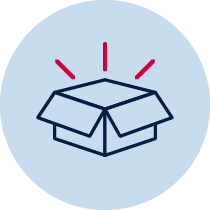 Let’s talk about the weather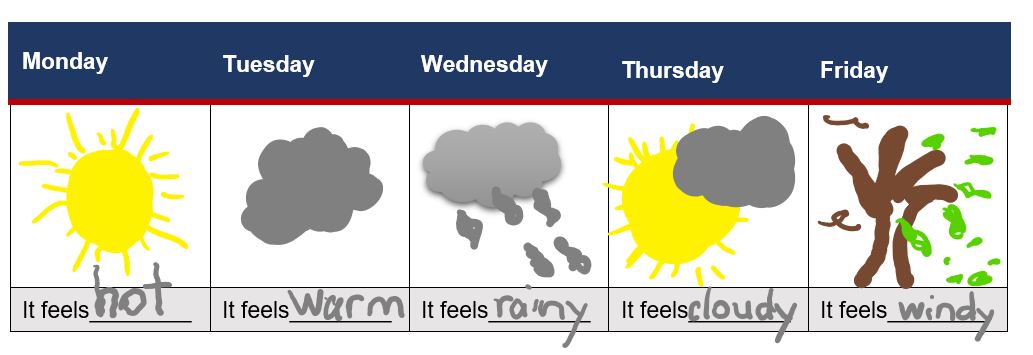 Look at this weather chart. Is this like the weather that you have had at home?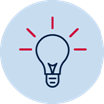 Search in old magazines for some pictures of people outside in different kinds of weather - a sunny day, a cold day and a rainy day. 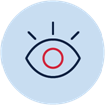 Cut pictures out and glue them onto the next 3 pages with the words that match the weather.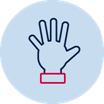 Sunny weatherCold weatherRainy weather Activity 2During this activity you will think about where you play and measure it. Resources – coloured pencils, glue and scissors (if taking a photo)Let’s talk about your play placeWhere do you play outside? Draw a picture or glue your photo of you and your outside play space here. Label the objects in your play space. How many of your big steps is your outside play space on the longest side? ___________How many of your big steps is your outside play space on the shortest side? ___________How many big steps from the biggest object to the smallest object? __________________Which object is the closest to you? ___________________________________Activity 3During this activity you will think about your favourite toy, measure it and use your imagination. Resources – coloured pencils, a large spoon from the kitchenLet’s talk about your toys Talk to your parents about these questions.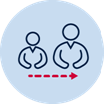 what are their favourite toys? do your toys need to be protected from the weather?what would happen to your toy if it was left out in the hot/cold/wet weather?what would your toy need to protect it from the weather?Let’s measure your favourite toyDraw your favourite toy here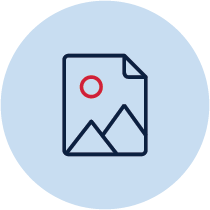 How many spoons tall is your toy? _________________________________________How many spoons long is your toy? _________________________________________How many spoons wide is your toy? __________________________________________Let’s imagine about our favourite toyimagine: if your toy was alive, what might it 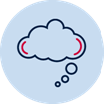 say about being left outside in the weather? think about being left outside in the weather?feel if it was left outside in the weather? do about being left outside in the weather? Draw and write about your toy in Think, Feel, Say and Do.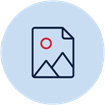 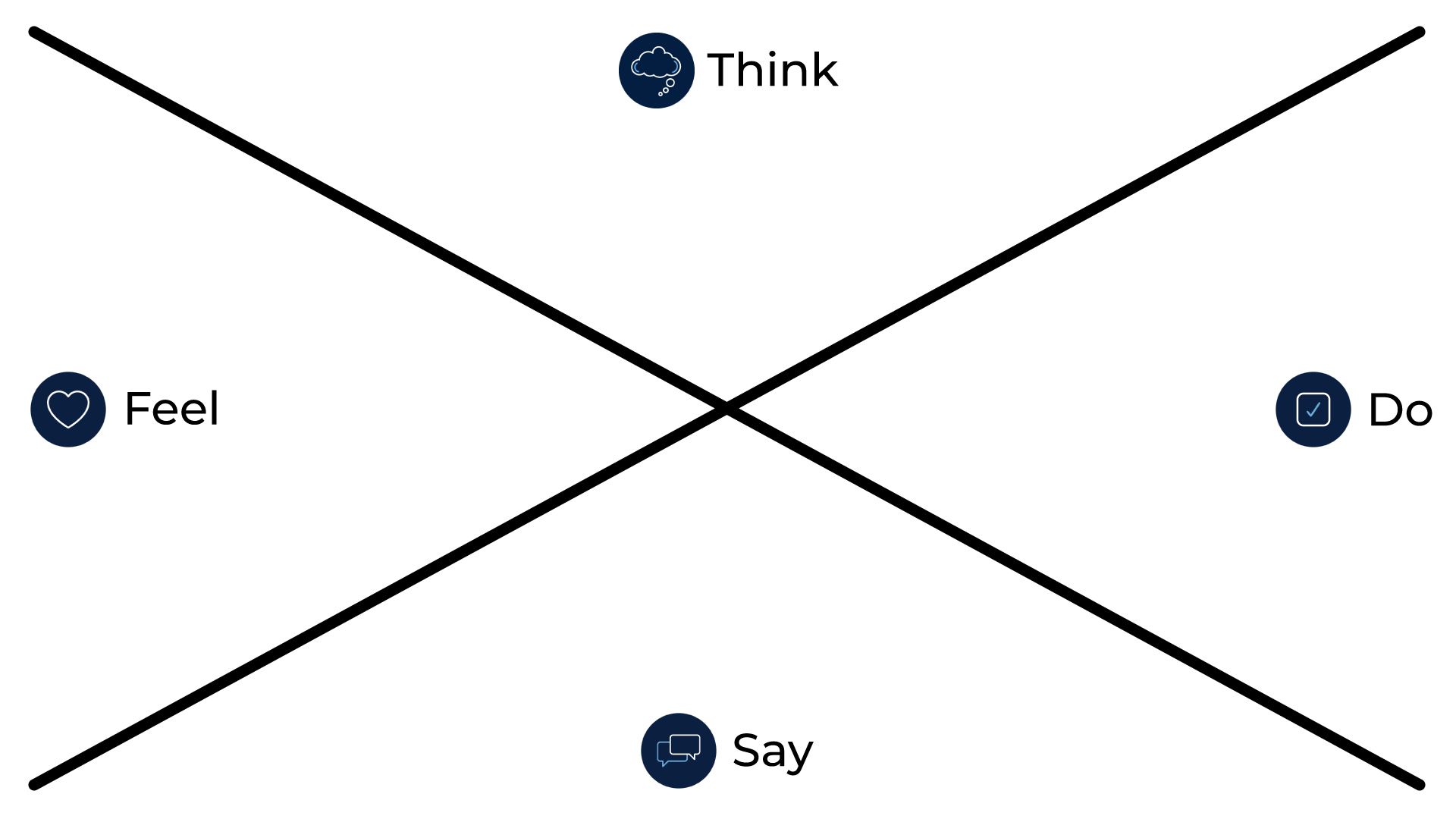 Activity 4Let’s talk about our question and create ideas During this activity you will create ideas about how to protect your favourite toy from the changes in the weather. coloured pencils Share this driving question: How can I protect my favourite toy from the changes in the weather?Talk to your parent/carer about•	what does it mean to protect something?•	what is your favourite toy?•	what does it mean for something to change?•	how does the weather change? Quickly draw 4 crazy ideas to protect the toy from changes in weather in the boxesCrazy idea 1Crazy idea 2Crazy idea 3Crazy idea 4Activity 5Let’s make and test your best ideaDuring this activity you will make and test your best idea about how to protect your favourite toy from the changes in the weather.a making box: containing materials found at home or school such as cardboard boxes, cylinders, tape, glue, pipe cleaners, materials, empty PET bottlestesting materials: watering can or hose, a warm place and a refrigerator Make (engineer) your best idea that protects your toy from the weather using materials found at home or school.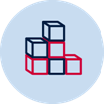 Test your innovation in all types of weather: 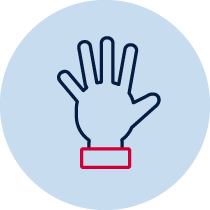 a shower of rain - leave your toy under its protection and use a watering can or hosea hot day - leave your toy under its protection in the suna cold day - leave you toy and it’s protection in the refrigerator for the nightDraw a picture or glue a photo of your toy and its protection here.in the rainin the heatin the coldActivity 6Let’s share your innovationsDuring this activity you will showcase your STEM innovation of how to protect your favourite toy from the changes in the weather.showcase space (a special table in your play space)Organise a showcase display of your STEM innovation in your outside play space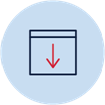 prepare for the weather with the correct clothes and weather protectioninvite your family and toys to the showcaseexplain your learning from science and technology, engineering and mathematics. perhaps you might like to make invitations and set up a special STEM display spaceask a family member to take some photos for you and print them out glue the photos hereActivity 7ReflectionThink about what you have learnt in this activity. Use the two stars and a wish structure to guide your reflection.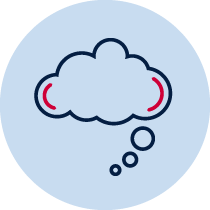 Star
Something that went well!Star 
Something that went well!Wish
A goal for next time…